ПРОГРАММАМеждународного научно-технического симпозиума 
«СОВРЕМЕННЫЕ ИНЖЕНЕРНЫЕ ПРОБЛЕМЫ КЛЮЧЕВЫХ ОТРАСЛЕЙ ЭКОНОМИКИ»
в рамках IV Международного Косыгинского форума
 (Москва, Российский государственный университет имени А.Н. Косыгина, 21-22 февраля 2024 года)  1. Пленарное заседание Симпозиума – 10:00-13:00 21 февраля 2024 года2. Секционные доклады (Секция 1) – 13:30-17:45 21 февраля 2024 года3. Секционные доклады (Секция 2) – 10:00-17:00 22 февраля 2024 годаВСЕ ЗАСЕДАНИЯ СИМПОЗИУМА ПРОВОДЯТСЯ ПО АДРЕСУ:МОСКВА, улица МАЛАЯ КАЛУЖСКАЯ, 1. ЗАЛ УЧЕНОГО СОВЕТА каб. 1323Симпозиум будет проходить в очно-заочном формате.
Ссылка на видеовстречу: https://meet.google.com/kee-emys-tzd     Ссылка действует 21 и 22 февраля 2024 года. Председатель Научного комитета:Гусев Борис Владимирович - Президент Международной и Российской инженерных академий, академик МИА и РИА, член-корреспондент РАНМодераторы:Иванов Леонид Алексеевич - Вице-президент и главный ученый секретарь Международной инженерной академии, первый вице-президент и главный ученый секретарь Российской инженерной академии, академик МИА и РИАРазумеев Константин Эдуардович — Вице-президент Международной и Российской инженерных академий, профессор кафедры Российского государственного университета им. А.Н. Косыгина (Технологии. Дизайн. Искусство.), академик МИА и РИАПримечание: Программа (в т.ч. тема, ФИО докладчика, время) может быть уточнена перед проведением форума, все корректировки будут своевременно доведены до докладчиков и участников Симпозиума.Презентации, не поступившие в распоряжение Разумеева К.Э. (ker2210@yandex.ru) до 19.02.2024 (включительно), а также сообщения по НЕ СОГЛАСОВАННОЙ ТЕМАТИКЕ не могут быть гарантированы к использованию в ходе Симпозиума.Контактное лицо по онлайн-связи связи в дни Косыгинского Форума:Фокин Максим, тел. +79999164428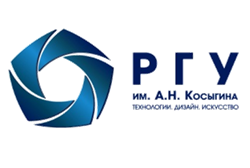 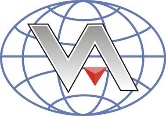 МИНИСТЕРСТВО НАУКИ И ВЫСШЕГО ОБРАЗОВАНИЯ РОССИЙСКОЙ ФЕДЕРАЦИИФГБОУ ВО «РОССИЙСКИЙ ГОСУДАРСТВЕННЫЙ УНИВЕРСИТЕТ имени А.Н. КОСЫГИНА(ТЕХНОЛОГИИ. ДИЗАЙН. ИСКУССТВО)»        МЕЖДУНАРОДНАЯ ИНЖЕНЕРНАЯ АКАДЕМИЯ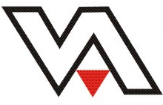                        РОССИЙСКАЯ ИНЖЕНЕРНАЯ АКАДЕМИЯТип и время докладаНазвание доклада ФИО докладчика полностью.Регалии. Организация10.00.-10.20ПриветствияПриветствияОчный10.20 - 10.45.История развития инженерного дела в РоссииГусев Борис Владимирович,Президент Международной и Российской инженерных академий, академик МИА и РИА, член-корреспондент РАН, доктор технических наук, профессор, Москва, РоссияОнлайн10.45 – 11.00Анализ напряженно-деформированного состояния металлополимерных пар тренияДжанахмедов Ахад Ханахмед оглы,Вице-Президент Азербайджанской Инженерной Академии, зав. кафедрой «Транспортная механика» Национальной академии авиации, доктор технических наук, профессор, академик МИА, член Совета Президентов МИА, Баку, АзербайджанОчный11.00 - 11.15Высокая правительственная и государ-ственная оценка комплексных научно-технических разработок Университета, Академии в XXI векеРазумеев Константин Эдуардович,Профессор Российского государственного университета имени А.Н. Косыгина, Вице-президент МИА и РИА, академик МИА и РИА, доктор технических наук, профессор, Москва, РоссияОнлайн11.15 – 11.30Метод параллельной обработки трехмер-ного голографического фемтосекундного лазера с дробным преобразованием ФурьеШуфэн Сунь,Директор Национальной (государственной) базы инноваций и внедрения инновационных дисциплин в области лазерных интеллектуальных производственных технологий и оборудования, доктор технических наук, профессор, Циндао, провинция Шаньдун, Российская инженерная академия, КитайОчный11.30 – 11.45Химические волокна для полимерных композиционных материаловДемина Наталья Михайловна,Ученый секретарь НПО «СТЕКЛОПЛАСТИК», доктор технических наук, доцент, Андреевка, Московская область, РоссияОнлайн11.45 – 12.00Моделирование динамики ледников ТаджикистанаКаримов Фаршед Хилолович, Вице-президент Инженерной академии Республики Таджикистан (ИАРТ), академик МИА и ИА РТ, доктор физико-математических наук, Душанбе, ТаджикистанОчный12.00– 12.15Новая парадигма назначения и проектиро-вания аграрных машин и механизмов в рамках теории биомашсистемТолоконников Георгий Константинович,сопредседатель секции НСМИИ РАН «Математическая биология и теория систем», кандидат физико-математических наук, Москва, РоссияОнлайн12.15 – 12.30Алгоритм обнаружения и обезвреживания угроз на основе таблиц функционированияНорматов Ибрагим Холмаматович,Исполнительный директор Инженерной федерации Узбекистана, профессор Национального университета Узбекистана имени Мирзо Улугбека, академик МИА, доктор физико-математических наук, Ташкент, УзбекистанОчный12.30 – 12.45Саморегулируемые бетоны как новая парадигма развития бетоноведенияФаликман Вячеслав Рувимович,Руководитель Центра научно-технического сопровождения сложных объектов строительства Научно-исследовательского института бетона и железобетона им. А. А. Гвоздева (НИИЖБ), академик РИА и МИА, член Президиума РИА и Совета Президентов МИА, доктор материаловедения, Москва, РоссияОнлайн12.45 – 13.00Расчет устойчивости оползневого склона Алмалуу-Булак методом «Fp».Омуралиев Сагындык Бекишевич, Ведущий научный сотрудник, Института геомеханики и освоения недр НАН Кыргызской Республики, доцент кафедры «Прикладная математика и информатика» Кыргызского государственного технического университета им. И. Раззакова, кандидат физико-математических наук, Бишкек, КыргызстанСекционные доклады (секция 1)Очный13.30 – 13.45Открытие при изучении напряженного сoстояния в механических системах при использовании квадратичных соотношенийСаурин Василий Васильевич,Академик-секретарь секции «Инженерная механика» РИА, академик РИА, член Президиума РИА, Институт проблем механики им. А.Ю. Ишлинского, доктор физико-математических наук, Москва, РоссияОнлайн13.45 – 14.00Теплопроводность технически важных циклоалканов. ПропилциклогексанАлександров Игорь Станиславович,Директор института морских технологий, энергетики и строительства ФГБОУ ВО «КГТУ», член-корреспондент РИА, доктор технических наук, доцент, Калининград, РоссияОчный14.00 – 14.15Отечественные разработки Инженерной компании ИНТЕРБЛОКБогомолов Олег Владимирович,Генеральный директор ООО Инженерная компания ИНТЕРБЛОК, академик РИА, доктор технических наук, профессор. Москва, РоссияОнлайн14.15 – 14.30Энергоэффективные технологии тяжелых и легких бетонов с микрокремнеземомНагрузова Любовь Петровна, Руководитель Хакасского регионального отделения РИА, профессор кафедры ПГСиТБ Хакасского государственного университета имени Н.Ф. Катанова, академик МИА и РИА, доктор технических наук, доцент, Абакан – Республика Хакасия, РоссияОнлайн14.30-14.45Перспективные направления фундамен-тальных исследований в гидродинамике для решения проблем энергоэффективно-стиНикулин Валерий Александрович, Вице-президент РИА и МИА, Президент Инженерной академии Удмуртской Республики и председатель Удмуртского отделения РИА, ректор Камского инженерно-технологического университета, академик РИА, МИА, доктор технических наук, профессор, Ижевск, РоссияОнлайн14.45 – 15.00Кодирование информации с использованием сингулярных световых пучковТанин Леонид Викторович, Главный советник ЗАО «ГОЛОГРАФИЧЕСКАЯ ИНДУСТРИЯ», руководитель Представительства МИА в Республике Беларусь, Член Совета Президентов МИА, академик МИА, иностранный член РИА, доктор физико-математических наук, Минск, БеларусьОчный15.00 – 15.15Профессиональная аттестация специалистов высшей квалификации по стандартам ЮНЕСКО-МСКО: значение, международный и отечественный опыт, проблемы и тенденцииСергеева Татьяна Константиновна, Президент международного академического аккредитационного и аттестационного комитета (МАААК), академик РИА, доктор биологических наук, профессор, доктор экспертизы, Москва, РоссияОчный15.15 – 15.30Применение математического аппарата теории цепей Маркова для моделирования процесса фракционирования сыпучих строительных материаловОпарина Людмила Анатольевна,Зав. кафедрой «Организация производства и городское хозяйство» Ивановского государственного политехнического университета, академик РИА, советник РААСН, доктор технических наук, доцент, Иваново, Россия Очный15.30 – 15.45Внедрение интерметаллидов титана – эффективный способ уменьшения массы конструкции авиационных газотурбинных двигателейБыков Юрий Геннадиевич,Главный специалист АО «ОДК» «Научно-исследовательский институт технологии и организации производства двигателей», кандидат технических наук, Москва, РоссияОчный15.45 – 16.00Физико-технические показатели пенобето-наКузнецова Ирина Николаевна,Руководитель образовательной программы 08.03.01 Строительство, руководитель образовательной программы 08.06.01 «Техника и технологии строительства», доцент политехнической школы Югорского государственного университета, член-корреспондент Российской инженерной академии, кандидат технических наук, Ханты-Мансийск, РоссияОчный16.00 – 16.15Проблемы ветроэнергетики и процесс их поэтапного решения путём объединения ресурсов Ростеха, Физтеха и индустриального партнёраМаксимов Александр Сергеевич,Ведущий специалист по инновационным проектам ПАО «Ил», Жуковский, РоссияОнлайн16.15 – 16.30Реализация интегративного подхода к инактивации антипитательных веществрастительного сырья для его комплексной трансформацииОльховатов Егор Анатольевич, Доцент кафедры технологии хранения и переработки растениеводческой продукции ФГБОУ ВО «Кубанский государственный аграрный университет имени И.Т. Трубилина», учёный секретарь Кубанского регионального отделения РИА, действительный член РИА, кандидат технических наук, Краснодар, РоссияОчный16.30 – 16.45Исследование влияния оксигенатов на период индукции воспламенения углеводородов на ударной трубеЕжов Василий Михайлович,Научный сотрудник Федерального исследовательского центра проблем химической физики и медицинской химии РАН, член-корреспондент РИА, кандидат технических наук, Черноголовка, РоссияОнлайн16.45 – 17.00К вопросу влияния высокодисперсных вольфрам содержащих соединений на свойства цементных материаловГавриш Владимир Михайлович, Директор Научно-образовательного центра «Перспективные технологии и материалы» Севастопольского государственного университета, кандидат технических наук, Севастополь, РоссияОчный17.00– 17.15Обзор текущей ситуации в строительстве объектов социального назначения в труднодоступных регионах РоссииБурматов Дмитрий Викторович, Руководитель проекта по продвижению новых продуктов металлургического холдинга «ЕВРАЗ», аспирант РУТ МИИТ, Москва, РоссияОчный17.15 – 17.30Разработка полировальных материалов на основе полиуретана с использованием микросфер и абразивного наполнителяБокова Елена Сергеевна, Профессор кафедры химии и технологии полимерных материалов и нанокомпозитов Российского государственного университета им. А.Н. Косыгина, доктор технических наук, чл.-корр. РИА, Москва, Россия17.30 – 17.45Подведение итогов 1-го дня симпозиума Гусев Борис Владимирович, Президент Международной и Российской инженерных академий, академик МИА и РИА, чл.-корр. РАН, доктор технических наук, профессор, Москва, РоссияСекционные доклады (секция 2 Симпозиума)Секционные доклады (секция 2 Симпозиума)На заседание приглашены члены Секции №4 «Сельское хозяйство и легкая промышленность» Межведомственного совета по присуждению Премий Правительства РФ в области науки и техники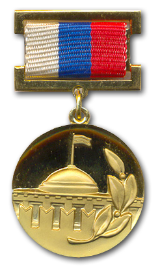 Тип и время докладаНазвание доклада ФИО докладчика полностью.Регалии. ОрганизацияФИО докладчика полностью.Регалии. Организация10.00 – 10.05Вступительное словоМодераторы1Очный10.05 – 10.20Актуальные проблемы Шерстяного комплекса Российской ФедерацииРазумеев Константин Эдуардович,Профессор Российского государственного университета имени А.Н. Косыгина, Вице-президент МИА и РИА, академик МИА и РИА, доктор технических наук, профессор, Москва, РоссияРазумеев Константин Эдуардович,Профессор Российского государственного университета имени А.Н. Косыгина, Вице-президент МИА и РИА, академик МИА и РИА, доктор технических наук, профессор, Москва, Россия2Очный10.20 – 10.35К трёхсотлетию Российской академии наук: о необходимости увеличения финансирования научных инновационных проектов и программ для повышения оборонно-промышленного потенциала Российской Федерации.Сигов Александр Сергеевич, Президент МИРЭА – Российского технологического университета, Академик Российской академии наук, Отделение нанотехнологий и информационных технологий РАН; Москва, РоссияСигов Александр Сергеевич, Президент МИРЭА – Российского технологического университета, Академик Российской академии наук, Отделение нанотехнологий и информационных технологий РАН; Москва, Россия3Очный10.40 – 10.55Гибкая тепловая защита летательных аппаратов из отечественных высокотемпературных текстильных материаловМедведев Александр Викторович, Старший научный сотрудник НПО «СТЕКЛОПЛАСТИК»,Член-корреспондент РИА, доктор технических наук;Андреевка, Московская область, РоссияМедведев Александр Викторович, Старший научный сотрудник НПО «СТЕКЛОПЛАСТИК»,Член-корреспондент РИА, доктор технических наук;Андреевка, Московская область, Россия4Очный11.00 – 11.15Разработка инновационных технологических решений при создании полифункциональных текстильных материалов и изделий из нихРумянцев Евгений Владимирович,Ректор Ивановского государственного политехнического университета, доктор технических наук, профессор, Иваново, Ивановская область, РоссияРумянцев Евгений Владимирович,Ректор Ивановского государственного политехнического университета, доктор технических наук, профессор, Иваново, Ивановская область, Россия5Очный11.20 – 11.35Обоснование внедрения терминологии в текстильной и легкой промышленностиТрещалин Юрий Михайлович, Московский государственный университет им. М.В. Ломоносова;Доктор технических наук; академический советник РИА;Москва, РоссияТрещалин Юрий Михайлович, Московский государственный университет им. М.В. Ломоносова;Доктор технических наук; академический советник РИА;Москва, Россия6Очный11.40 – 11.55Тема уточняется Кирсанов Вячеслав Владимирович, Федеральный научный аграрный центр ВИМ РАН;Член-корреспондент РАН; профессорМосква, РоссияКирсанов Вячеслав Владимирович, Федеральный научный аграрный центр ВИМ РАН;Член-корреспондент РАН; профессорМосква, Россия7Очный12.00 – 12.15Применение вторичных материальных ресурсов текстильной промышленности в производстве синтетических каучуковПугачева Инна Николаевна,Воронежский государственный университет инженерных технологий; декан факультета экологии и химической технологии; доктор технических наук, профессор; Воронеж, Воронежская область, РоссияПугачева Инна Николаевна,Воронежский государственный университет инженерных технологий; декан факультета экологии и химической технологии; доктор технических наук, профессор; Воронеж, Воронежская область, Россия8Очный12.20 – 12.35Селекционно-генетические и технологические методы повышения производства говядины.Шевхучев Анатолий Фоадович,Северо-Кавказский Федеральный научный аграрный центр;Заслуженный деятель науки РФ, Почетный работник высшего профессионального образования РФ; Доктор сельскохозяйственных наук, профессор; Ставрополь, Ставропольский край, РоссияШевхучев Анатолий Фоадович,Северо-Кавказский Федеральный научный аграрный центр;Заслуженный деятель науки РФ, Почетный работник высшего профессионального образования РФ; Доктор сельскохозяйственных наук, профессор; Ставрополь, Ставропольский край, Россия9Очный12.40 – 12.55Тема уточняетсяКочиш Иван Иванович,Московская государственная академия ветеринарной медицины – МВА имени К.И. Скрябина; Академик РАН, Заслуженный деятель науки РФ, лауреат Премий Правительства РФ в области науки и техникиКочиш Иван Иванович,Московская государственная академия ветеринарной медицины – МВА имени К.И. Скрябина; Академик РАН, Заслуженный деятель науки РФ, лауреат Премий Правительства РФ в области науки и техники10Онлайн13.00 – 13.15Прикладная плазмохимия в процессах управления физико-химическими свойствами поверхностных слоев неорганических материаловАбдуллин Ильдар Шаукатович,ООО «ПЛАЗМА-ВСТ»; Академик РИАЛауреат Премии Правительства РФ в области науки и техники; Доктор технических наук, профессор;Казань, Республика Татарстан, РоссияАбдуллин Ильдар Шаукатович,ООО «ПЛАЗМА-ВСТ»; Академик РИАЛауреат Премии Правительства РФ в области науки и техники; Доктор технических наук, профессор;Казань, Республика Татарстан, Россия11Онлайн13.20 – 13.35Методы качественного анализа эксплуатационно-деформационных свойств текстильных материалов альпинистского и горноспасательного назначенияВагнер Виктория Игоревна,Санкт-Петербургский государственный университет промышленных технологий и дизайна;Лауреат Премии Правительства РФ в области науки и техники,Кандидат технических наук, доцент; Санкт-Петербург, РоссияВагнер Виктория Игоревна,Санкт-Петербургский государственный университет промышленных технологий и дизайна;Лауреат Премии Правительства РФ в области науки и техники,Кандидат технических наук, доцент; Санкт-Петербург, Россия12Онлайн13.40 – 13.55Использование жидких и псевдожидких нанодобавок в теплоносителях: анализ потенциальных возможностей и рисковЛевин Юрий Анатольевич,Профессор кафедры национальной экономики и экономического регулирования Московского государственного института международных отношений Министерства иностранных дел России; член-корреспондент РИА, доктор экономических наук, профессор, Москва, РоссияЛевин Юрий Анатольевич,Профессор кафедры национальной экономики и экономического регулирования Московского государственного института международных отношений Министерства иностранных дел России; член-корреспондент РИА, доктор экономических наук, профессор, Москва, Россия13ОнлайнЦифровое прогнозирование деформационных процессов полимерных текстильных материаловДемидов Алексей Вячеславович,Ректор Санкт-Петербургского государственного университета промышленных технологий и дизайна (СПГУПТД); Член Президиума РИА, академик РИА; Заслуженный работник высшего образования РФ; Лауреат Премии Правительства РФ в области науки и техники; Доктор технических наук, профессор;Санкт-Петербург, РоссияДемидов Алексей Вячеславович,Ректор Санкт-Петербургского государственного университета промышленных технологий и дизайна (СПГУПТД); Член Президиума РИА, академик РИА; Заслуженный работник высшего образования РФ; Лауреат Премии Правительства РФ в области науки и техники; Доктор технических наук, профессор;Санкт-Петербург, Россия14ОчныйЗависимость физико-механических свойств пряжи пневмомеханического способа прядения от состояния бобиныФедорова Наталия Евгеньевна, Российский государственный университет имени А.Н. Косыгина,Член-корреспондент РИА, кандидат технических наук, доцент;Москва, РоссияФедорова Наталия Евгеньевна, Российский государственный университет имени А.Н. Косыгина,Член-корреспондент РИА, кандидат технических наук, доцент;Москва, Россия15ОнлайнТема уточняетсяАниськова Виктория Александровна,Доцент кафедры ПХОТИ Российского государственного университета имени А.Н. Косыгина, кандидат технических наук, доцент;Москва, РоссияАниськова Виктория Александровна,Доцент кафедры ПХОТИ Российского государственного университета имени А.Н. Косыгина, кандидат технических наук, доцент;Москва, РоссияРезерв – на несколько коротких сообщенийНе позднее 17:00ОчноПодведение итогов 2-го дня симпозиумаРазумеев Константин Эдуардович,Профессор Российского государственного университета имени А.Н. Косыгина, Вице-президент МИА и РИА, академик МИА и РИА, Лауреат Премий Правительства РФ в области образования, науки и техники;доктор технических наук, профессор, Москва, Россия